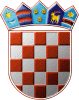 REPUBLIKA HRVATSKAKRAPINSKO – ZAGORSKA ŽUPANIJAGRAD ZLATARGRADSKO VIJEĆEKLASA: 620-01/21-01/02URBROJ: 2211/01-01-22-4	Zlatar,  ______2022.	Na temelju članka 76. stavka 4. Zakona o sportu („Narodne novine“ broj 71/06, 150/08 – Uredba,  124/10, 124/11, 86/12, 94/13, 85/15, 19/16, 98/19, 47/20, 77/20) i članka 27. Statuta Grada Zlatara („Službeni glasnik Krapinsko-zagorske županije“ broj 36A/13, 9/18, 9/20, 17A/21), Gradsko vijeće Grada Zlatara na __. sjednici održanoj __. prosinca 2022. godine, donijelo jeI. izmjenu i dopunu Programa javnih potreba u sportu Grada Zlatara za 2022. godinuČlanak  1.U Programu javnih potreba u sportu Grada Zlatara za 2022. godinu („Službeni glasnik Krapinsko-zagorske županije“ broj 54A/21) članak 1. mijenja se i glasi:„U Proračunu Grada Zlatara za 2022. godinu za javne potrebe u sportu, organizirani  natjecateljski  sport  i  rekreacijski  sport,  osiguravaju se sredstva u ukupnom iznosu od 300.000,00 kuna i raspoređuju se na: „Članak 2.Ova I. izmjena i dopuna Programa objavit će se u „Službenom glasniku Krapinsko-zagorske županije“, a stupa na snagu dan nakon objave .PREDSJEDNICADanijela Findak1.Tekuće donacije u novcu za sport i rekreaciju 300.000,00 kn